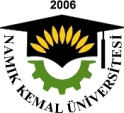 NAMIK KEMAL ÜNİVERSİTESİGÜZEL SANATLAR TASARIM VE MİMARLIK FAKÜLTESİ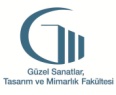 ÖZEL YETENEK SINAV YÖNERGESİAMAÇ VE KAPSAMMadde 1Bu yönerge Güzel Sanatlar Tasarım ve Mimarlık Fakültesi’nin Lisans programlarına özel yetenek sınavıyla öğrenci alınması ile ilgili işlemleri ve hükümleri kapsar. Sınav komisyonları ve bu komisyonların yürüteceği görevler; ön kayıt işlemleri, sınavın yapılması, değerlendirilmesi, sonuçların duyurulması ve kesin kayıt işlemleri bu yönerge hükümlerine göre yürütülür.TANIMLAR
Madde 2 Bu Yönergede geçen;
a ) Üniversite: Namık Kemal Üniversitesini,
b ) Rektör: Namık Kemal Üniversitesi Rektörünü,
c) Rektörlük: Namık Kemal Üniversitesi Rektörlüğünü,
ç) Fakülte: Namık Kemal Üniversitesi Güzel Sanatlar Tasarım ve Mimarlık Fakültesini,
d) Dekan: Namık Kemal Üniversitesi Güzel Sanatlar Tasarım ve Mimarlık Fakültesi Dekanını, 
e) Dekanlık: Namık Kemal Üniversitesi Güzel Sanatlar Tasarım ve Mimarlık Fakültesi Dekanlığını, 
f) Fakülte Yönetim Kurulu: Namık Kemal Üniversitesi Güzel Sanatlar Tasarım ve Mimarlık Fakültesi Fakülte Yönetim Kurulunu, 
g) Fakülte Kurul : Namık Kemal Üniversitesi Güzel Sanatlar Tasarım ve Mimarlık Fakültesi Fakülte Kurulunu,
ğ) Senato: Namık Kemal Üniversitesi Senatosunu, 
h) İlgili Bölüm Kurulu: Namık Kemal Üniversitesi Güzel Sanatlar Tasarım ve Mimarlık Fakültesinin yetenek sınavı ile öğrenci alan Resim Bölüm kurulunu,
ı) YGS: Yükseköğretime Geçiş Sınavını,
i) ÖSYM : Öğrenci Seçme ve Yerleştirme Merkezini,j) AOBP: Ağırlıklı Ortaöğretim Başarı Puanı,k) ÖYSP: Özel Yetenek Sınavı Puanını,l) YP:  Yerleştirme Puanını,m) LYS: Lisans Yerleştirme Sınavı,n) Giriş Sınav Kılavuzu: Namık Kemal Üniversitesi Güzel Sanatlar Tasarım ve Mimarlık Fakültesi Giriş Sınav Kılavuzunu,İfade eder.SINAV YÜRÜTME KOMİSYONU VE JÜRİMadde 3Dekanlık sınavların yürütülmesi için aşağıdaki çalışmaları yapar:I- Sınav Yürütme Komisyonunu oluşturmakII- Sınav Jürilerini oluşturmakIII- Sınav sonuçlarının kaydını tutmak ve kesin kayıt yaptırmaya hak kazananlara ait asil ve yedek listelerin ilanı için gerekli tüm tedbirleri almakIV- Sınav güvenliğini ve düzenini sağlamakGüzel Sanatlar Tasarım ve Mimarlık Fakültesi özel yetenek sınavları Dekanlık tarafından yürütülür.Madde 4 A-  SINAVI YÜRÜTME KOMİSYONU;Giriş Sınavı Yürütme Komisyonu, Fakülte Kurulunun görevlendireceği bir öğretim üyesi başkanlığında Fakülte Kurulunca seçilecek yeterli sayıda öğretim elemanı ve Fakülte Sekreterinden oluşur. Giriş Sınavı Yürütme Komisyonun Görevleri:Sınavdan önce;Sınav Takviminin hazırlanması,Sınavla ilgili basın duyurusunun hazırlanması,Bu yönergeye uygun olarak giriş sınavlarını yürütmek,Sınav salonlarının ve jürilerin çalışma mekânlarını belirlenerek düzenlenmesi, etiketlenmesi, yön levhalarının hazırlanması ve yerleştirilmesi, sınav evraklarının önceden mühürlenerek hazırlanması, aday listelerinin bütün adayların görebileceği şekilde ana girişlere ve salonun uygun yerlerine asılması, sınav evraklarının imza karşılığı eksiksiz olarak teslim alınması ve teslim tutanaklarının düzenlenmesi, sınav evraklarının Sınav Jürisine teslimi,Sınav gözetmen ve denetçilerini seçmek, görevlendirmek ve sınav uygulama kurallarını kendilerine bildirmek,Sınav jürilerinin isteklerine göre sınavda kullanılacak model ve malzemeyi sağlamak, sınav soruları ile birlikte salonlara dağıtmak,Sınavdan sonra;Adayların sınav salonlarına alınmasından sınavın sonuçlandırılmasına kadar tüm işlemlerin düzenli yapılmasını sağlamak,Sınav kâğıtlarının değerlendirilmek üzere, kimlik kısımları kapalı olarak jüriye teslim etmek,Jüri yanında, açmakla görevlendirilen kişilerce kâğıtların kimlik kısımlarının açılmasının sağlamak, Sınav sonuçlarını jürilerden alarak, kesin sonuçların hazırlanarak Dekanlığa iletilmesini sağlamak,Sınava ilişkin tüm evrakları ve yaptığı çalışmalara ilişkin bir raporu Dekanlığa sunmak,Dekanlık tarafından Giriş Sınavı Yürütme Komisyonuna iletilen itirazları incelemek ve sonucu dekanlığa bildirmektir.B- SINAV JÜRİSİHer jüri, Dekanın önerisi ile 3 veya 5 kişi oluşacak şekilde, fakülte kurulunca belirlenir. Jüri sınav öncesinde toplanarak, sınav sorularını hazırlayıp kapalı zarf içinde sınav yürütme komisyonuna teslim eder. Sınav bittikten sonra kendine teslim edilen kimlik kısımları kapalı sınav kâğıtlarını değerlendirir.  Değerlendirme bitiminde sınav yürütme komisyonunun kâğıtları açma işlemine katılır.  C- SINAV SALON SORUMLUSUSınav giriş belgelerinde yazılı bilgilerin sınav kâğıdına doğru işlenip işlenmediği konusunda gerekli denetim ve kontrolleri yapar. Sınavın bitiminde kimlik denetimi yapıldıktan sonra adayın kimlik bilgilerinin yazılı olduğu köşeyi kapatarak sınav kâğıdını, adayın imzası karşılığında teslim alır. Sınav kâğıtlarını sınav bitiminden hemen sonra Sınav Yürütme Komisyonu Başkanlığına teslim eder.  Sınav evrakını imza karşılığı salon sınav sorumlusuna teslim etmeyen adayların sınavları geçersiz sayılır. Sınav Yürütme Komisyonu, gerekli gördüğü hallerde Sınav Salon Sorumlusuna yardım amaçlı Sınav Salon Gözetmeni tayin edebilir.GİRİŞ SINAVI KILAVUZUMadde 5  Her yıl, Sınav Yürütme Komisyonu tarafından hazırlanan Giriş Sınavları Kılavuzu Haziran ayında Fakülte kurulunca görüşülerek kesinleştirilir. Bu kılavuzda;Fakülte ve Bölümlerin tanıtımı,Bölümlerin kontenjanları,Ön kayıt tarihleri ve koşulları,Sınavda uygulanacak kurallar,Sınavların değerlendirilmesi, sınav sonuçlarının duyurulması gibi sınava ilişkin bilgiler,Kesin kayıt işlemleri ve tarihleriYedek kayıt işlemleri ve tarihleri Yer alır.
ADAY KABUL KOŞULLARIMadde 6Güzel Sanatlar Tasarım ve Mimarlık Fakültesi Resim Bölümü Yetenek Sınavına;ÖSYM tarafından her yıl çıkarılan, Öğrenci Seçme ve Yerleştirme Sınavı Kılavuzunda, özel yetenek sınavı ile öğrenci alan kurumlara ilişkin başvuru koşulları geçerlidir. Bunlara ek koşullar, Fakülte Kurulunca onaylanan Giriş Sınav Kılavuzunda yer alır.Adayın Özel Yetenek sınavına başvurabilmesi için o yıl yapılan YGS sınavına girmesi ve YGS puan türünden 160 ve üzeri puan alan adaylar başvurabilir. YGS ve LYS ile bir öğretim programına girmeye hak kazanmış olmak özel yetenek sınavına girmeyi engellemez.SINAVIN DUYURULMASIMadde 7Fakülteye yetenek sınavı ile öğrenci alınacak  lisans programları, bunların kontenjanları, aday olmak için gerekli koşulları, kayıt ve sınav tarihleri yayın organları aracılığıyla duyurulur. ÖN KAYITMadde 8 Güzel Sanatlar Tasarım ve Mimarlık Fakültesi Resim Bölümü Özel Yetenek Sınavlarına katılabilmek için adayın, ilan edilen süre içinde ön kayıt işlemlerini tamamlamış olması zorunludur. Adayların ön kayıt yaptırabilmeleri için; Namık Kemal Üniversitesi Senatosu tarafından o öğretim yılı için belirlenerek ilan edilen taban puanını veya daha yüksek bir puanı, puan türü fark etmeksizin YGS’den almış olmaları gerekir.  Adayların Güzel Sanatlar Tasarım ve Mimarlık Fakültesi Resim Bölümü Özel Yetenek Sınavlarına katılabilmeleri için sahip olmaları gereken diğer şartlar ve gerekli belgeler (nüfus cüzdanı, YGS sonuç belgesi, geçici mezuniyet belgesi veya diploma) Fakülte Dekanlığı tarafından belirlenir ve ilan edilir. Ön kayıt işlemleri internet web sayfası üzerinden yapılır. Ön kayıtta yanlış beyanda bulunduğu belgelerden tespit edilen adayların sınavları geçersiz sayılır.SINAV GİRİŞ BELGESİMadde 9Ön kaydını yaptıran aday internet üzerinden kayıt çıktısını alır. Bu belge sınava giriş belgesi olarak kabul edilir.SINAVIN ŞEKLİ 
Madde 10
Namık Kemal Üniversitesi Güzel Sanatlar Tasarım ve Mimarlık Fakültesi Özel Yetenek Sınavı iki aşamalı olarak gerçekleştirilir. Birinci Aşama Sınavı;Birinci Aşama Sınavı, canlı modelden veya nesneden desen çiziminden oluşur. Adayların gördüğünü algılama ve çizebilme yeteneğini ölçüp, değerlendirmeyi amaçlar. Sınav tek oturumlu olup 100 puan üzerinden değerlendirilir. Adayların ikici aşama Temel Alan sınavına girebilmeleri için Birinci Aşama Sınavından 100 puan üzerinden 50 puan almaları zorunludur.Bu sınavda alınan puanın ikinci aşama Temel Alan Sınavına katkısı yoktur.  Fakat Özel Yetenek Puanını %30 etkiler.En yüksek puandan en düşüğe doğru yapılan sıralamaya göre bölüm kontenjanının en az 3(üç), en çok 5 (beş) katı kadar aday, ikinci Aşama Temel Alan sınavına girme hakkı kazanır.İkinci Aşama Temel Alan Sınavı; İkinci Aşama Temel Alan Sınavı, bölüm akademik  kurulu tarafından yöntemi belirlenen alan sınavı veya sınavlarından oluşur. Bu sınav adayın başvurduğu programın gerektirdiği yetenekleri ve donanımı değerlendirmeyi ve ölçmeyi amaçlar. Uygulama ve Dosya (Portfolyo) Değerlendirmesi olmak üzere iki kısımdan oluşur. Değerlendirme 100 puan üzerinden yapılır. Bu sınavda alınan puan Özel Yetenek Puanını %70 etkiler.II. Aşama sınavında 50 puanın altında alan adaylar da asil ve yedek listelere giremezler.DEĞERLENDİRME VE SONUÇLARIN DUYURULMASIMadde 11Resim Bölümü Özel Yetenek Sınavı Puanı (ÖYSP): Aşağıdaki puanların toplamından oluşur.Birinci Aşama sınavından 100 üzerinden alınan puanın % 30İkinci Aşama sınavından 100 üzerinden alınan puanın %70Yerleştirme Puanı;Adayların ÖYSP’sine; Ortaöğretim Başarı Puanı (OBP), YGS Puanı (YGS puanlarının en büyüğü) ve alan kodları ile uyuşması halinde bir mesleğe yönelik program uygulayan liselerden mezun olan adaylara uygulanacak OBP ek puanı, ÖSYM Başvuru Kılavuzundaki ilgili esaslar çerçevesinde hesaplanarak Yerleştirme Puanı(YP) elde edilir. Bir önceki yıl ÖSYS’de YGS/LYS puanı veya özel yetenek sınavı sonucu ile örgün yükseköğretim programına yerleştirilmiş adayların OBP’leri ile ilgili katsayılar, ÖSYS Başvuru Kılavuzundaki ilgili maddeye göre uygulanacaktır.Adaylar YP’lerine göre en yüksek puandan başlamak üzere sıralanır.Sınav Yürütme Komisyonunu kesinleştirdiği listeler, onaylandıktan sonra internet aracılığıyla ve ilan panosunda duyurulur.GENEL KURALLARMadde 12Adaylar başvurdukları program için belirlenmiş olan sınav aşamalarının tümüne ilan edilen tarihte ve yerde girmek zorundadır. Sınav aşamalarından herhangi birine girmeyen aday değerlendirme dışı bırakılır. Daha önce duyurulmuş sınav saatinden önce sınava başlanamaz, zorunlu nedenlerle sınavın başlama saati Sınav Yürütme Komisyonu kararıyla değiştirilebilir. Bu takdirde geçen zaman sınav süresine eklenir.Adaylar, sınavın başlayacağı saatten yarım saat önce yanlarında getirmeleri gerekli belge ve sınav malzemeleri ile birlikte sınav yerinde hazır bulunurlar. Sınava başlamadan önce gözetmenler tarafından adayların sınav kimlik belgelerinin ve özel kimlik belgelerinin kontrolleri yapılır. Sınavın başlangıcında adaylar, kâğıtlarındaki kimlik için ayrılan kısma kimlik bilgilerini mavi tükenmez ya da mürekkepli kalemle yazarak imzalarlar. Sınav sonunda kâğıtların kimlik kısımları gözetmenler tarafından kontrol edilerek kapatılır.Sınav sırasında uymak zorunda oldukları kurallar, adaylara görevlilerce hatırlatılır. Sınav sırasında uyulması gereken kurallara uymayanlar, sınav disiplinini bozanlar ve kendi yerine başkasını sınava sokanlar Sınav Yürütme Komisyonu tarafından sınav dışında bırakılırlar. Durum tutanağa işlenir ve gerektiğinde bunlar hakkında kovuşturma açılması istenir.Sınava geç gelen adaylar ilk 30 dakikadan sonra salona alınmazlar. KESİN KAYITMadde 13 Aday kazanmış olduğu programa belirlenen ve ilan edilen süresi içinde kesin kayıt yaptırmak zorundadır. Belirtilen süre içinde kesin kayıt yaptırmayan aday, kayıt hakkını kaybeder. Kontenjan açığı olduğu takdirde başarı sıralamaları doğrultusunda ilan edilen yedek listelere göre, kesin kayıt hakkı kazanan yedek adayların kesin kayıtları duyurulan tarihler içinde yapılır. Program kontenjanlarının ilan edildiği listelerde eşit puan almış görünen adayların yerleştirilmesinde; Bir başka Yükseköğretim Kurumu’nda kayıtlı olmayan;Yaşı küçük olan adaya öncelik tanınır.d- Ön kayıtta yanlış beyanda bulunduğu belgelerden tespit edilen adayların sınavları geçersiz sayılır. Kesin kayıt ve yedek kayıt haklarını kaybederler.Kesin kayıt yaptırmaya hak kazanan adaylar, için gerekli belgeler:T.C. kimlik numarası olan nüfus cüzdanı ve fotokopisiMezun oldukları okuldan aldıkları diploma ya da geçici mezuniyet belgesiYGS sonuç belgesiAskerlik çağına gelmiş veya daha ileri yaştaki erkek adaylar için ilgili askerlik şubesinden alınacak bir fakülte ya da yüksek okula kayıt olmasında askerlik açısından bir sakınca olmadığına dair belge4.5x6 cm ebadında 12 adet vesikalık fotoğraf ile Güzel Sanatlar Tasarım ve Mimarlık Fakültesi Öğrenci İşleri Bürosu’na başvuracaklardır. Posta ile kayıt yapılamaz. YEDEK LİSTE Yedek listedeki adaylar yerleştirme puanlarına göre en yüksek puandan başlamak üzere sıralanarak, kontenjan sayısının iki katı kadar internet sayfasından ve Fakülte duyuru panosunda ilan edilir. SINAV SONUÇLARINA İTİRAZMadde 14 Sınav sonuçlarına itiraz, sonuçlar açıklandıktan sonra 3(üç) iş günü içinde Fakülte Dekanlığı’na başvurularak yapılabilir. Bu süreyi geçen adayların başvuruları işleme konmaz. Dekanlık, Fakülte Yönetim Kurulunun onayı ile itirazı değerlendirmek için 3(üç) kişilik bir komisyon kurar. Komisyon değerlendirmesini, itiraz başvurularının bitiminden sonraki 3(üç) iş günü içinde değerlendirir. Bu değerlendirme itiraza cevap niteliği taşır ve kesindir.YÜRÜRLÜK VE YÜRÜTMEMadde 15:  Bu Yönerge Üniversite Senatosu tarafından kabul edildiği tarihte yürürlüğe girer. Madde 16:  Bu Yönerge Güzel Sanatlar Tasarım ve Mimarlık Fakültesi Dekanlığı tarafından yürütülür. Madde 17:  Bu Yönergede tanımlanmayan durumlarda Güzel Sanatlar Tasarım ve Mimarlık Fakülte kurulu karar vermekte yetkilidir.